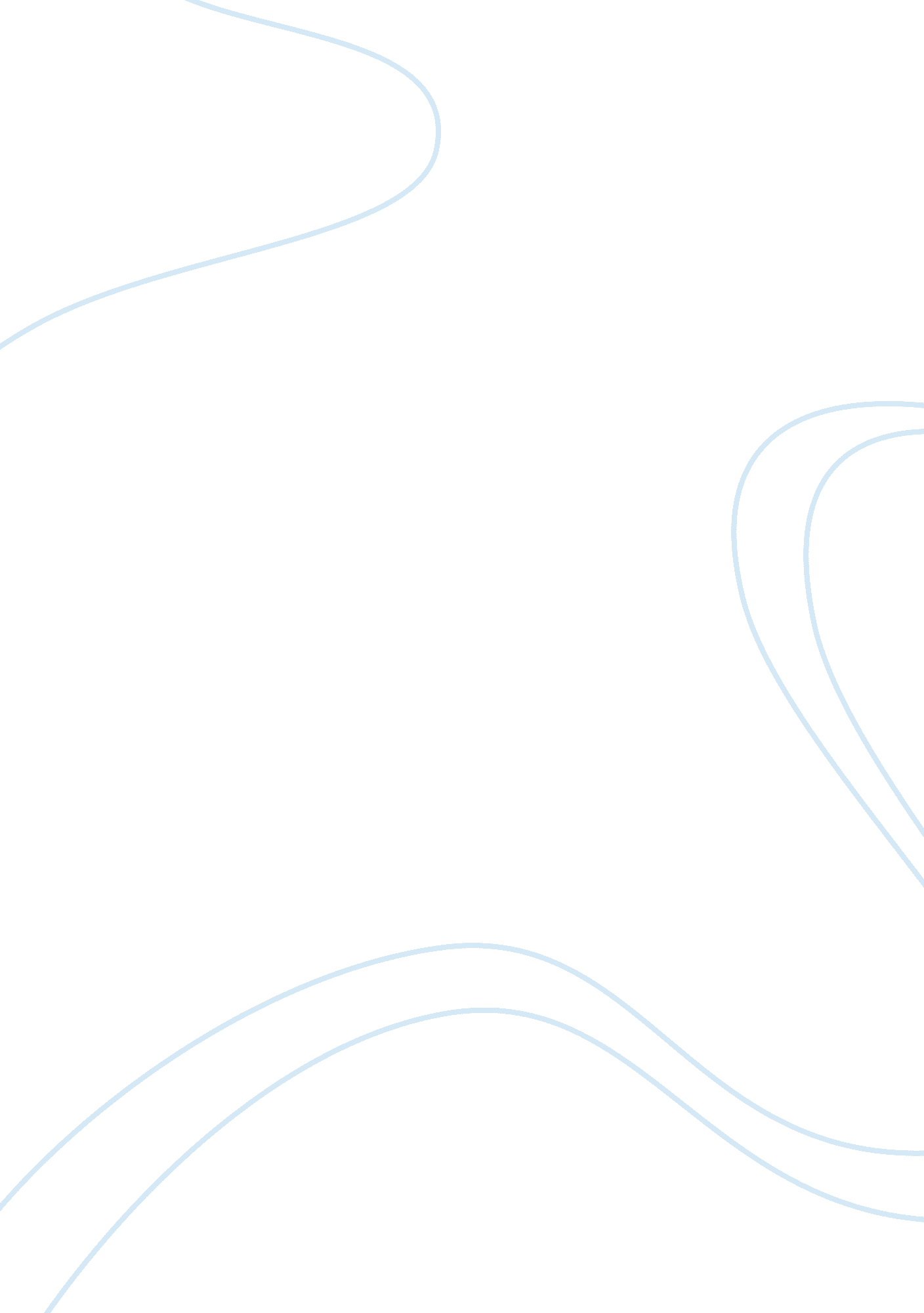 Corrigendum: thymoquinone inhibits virulence related traits of cronobacter sakaza...Health & Medicine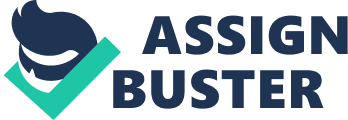 A corrigendum on 
Thymoquinone Inhibits Virulence Related Traits of Cronobacter sakazakii ATCC 29544 and Has Anti-biofilm Formation Potential by Shi, C., Yan, C., Sui, Y., Sun, Y., Guo, D., Chen, Y., et al. (2017). Front. Microbiol. 8: 2220. doi: 10. 3389/fmicb. 2017. 02220 In the first paragraph in the “ Introduction” of this article, the number of Cronobacter species was incorrectly described as ten. Actually, Cronobacter pulveris, Cronobacter helveticus and Cronobacter turicensis were removed from the genus in 2014. The original sentence should be corrected as follows: Cronobacter spp. is currently considered to consist of 7 species: Cronobacter sakazakii, C. malonaticus, C. universalis, C. dublinensis, C. muytjensii, C. condiment , and C. zurichensis ( Stephan et al., 2014 ), among which C. sakazaii is one of the two group 1 clinically relevant species that form the majority of the clinical isolates. The authors regret this error. The original article has been updated. Conflict of Interest Statement The authors declare that the research was conducted in the absence of any commercial or financial relationships that could be construed as a potential conflict of interest. References Stephan, R., Grim, C. J., Gopinath, G. R., Mammel, M. K., Sathyamoorthy, V., Trach, L. H., et al. (2014). Re-examination of the taxonomic status of Enterobacter helveticus, Enterobacter pulveris and Enterobacter turicensis as members of the genus Cronobacter and their reclassification in the genera Franconibacter gen. nov. and Siccibacter gen. nov. as Franconibacter helveticus comb. nov., Franconibacter pulveris comb. nov. and Siccibacter turicensis comb. nov., respectively. Int. J. Syst. Evol. Microbiol . 64, 3402–3410. doi: 10. 1099/ijs. 0. 059832-0 PubMed Abstract | CrossRef Full Text | Google Scholar 